 Student Name: __________________________Pd:   1     2	   3	   4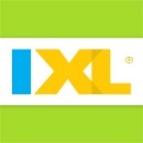 Date Assigned: Thurs. 1/9/20 	Date Due: Fri. 1/17/20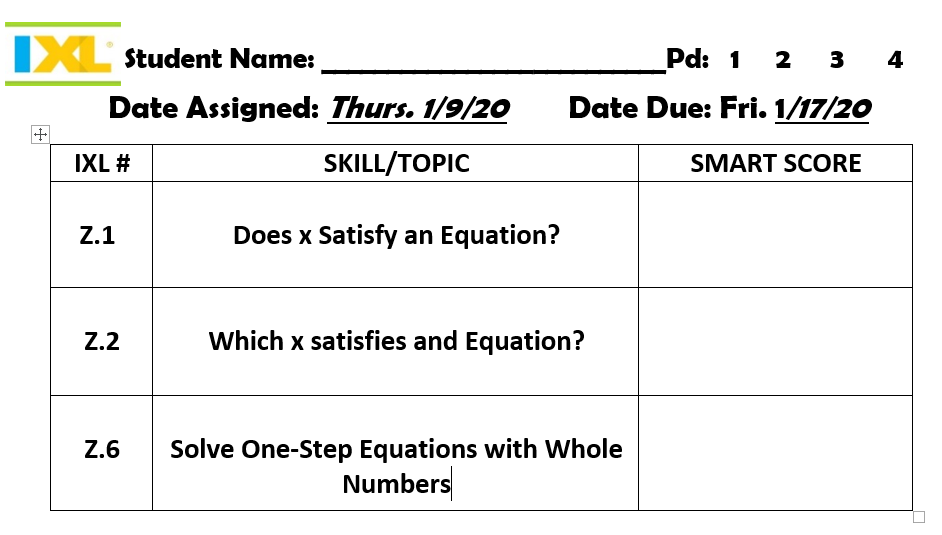 IXL #SKILL/TOPICSMART SCORE   Z.1Does x Satisfy an Equation?Z.2Which x satisfies and Equation?Z.6Solve One-Step Equations with Whole Numbers